MEĐUNARODNA EKONOMIJA- Info paket 2017.-CILJ I OSNOVNI SADRŽAJ PREDMETAPredmet «Međunarodna ekonomija» pruža osnovna analitička znanja iz teorije medunarodne razmene, spoljnotrgovinske politike, teorije i politike platnog bilansa, i međunoarodnog monetarnog sistema. Ovaj predmet pretpostavlja da studenti imaju odgovarajuća znanja iz predmeta koje su prethodno polagali na Ekonomskom fakultetu, naročito iz predmeta Osnovi ekonomije, Teorija cena i Finansijsko računovodstvo. Predmet «Međunarodna ekonomija» omogućava studentima da razumeju i kompetentno tretiraju fenomene iz međunarodne ekonomije. Ovladavanje ovim znanjima preduslov je daljeg proučavanja niza stručnih predmeta, naročito na smeru «Međunarodna ekonomija i spoljna trgovina».STRUKTURA I SADRŽAJ PREDMETAPredmet «Medunarodna ekonomija» obuhvata sledeće četiri celine: 
1. Teorija medunarodne razmene 
2. Spoljnotrgovinska politika3. Platni bilans, devizna tržišta i devizni kursevi  
4. Međunarodni monetarni sistemU prvom delu studenti se upoznaju sa teorijama koje objašnjavaju podsticaje u međunarodnoj razmeni i faktore koji utiču na pravac, obim i koristi od razmene. Izlaganja započinju jednostavnijim modelima komparativnih prednosti i završavaju se vezom između međunarodne trgovine i privrednog rasta.
Spoljnotrgovinska politika treba da upozna sudente sa efektima primene carina, kvota, subvencija i drugih instrumenata trgovinske politike. Pored toga bavi se međunarodnim integracijama, uticajem spoljne trgovine na privredni razvoj, kao i međunarodnim kretanjem resursa i multinacionalnim korporacijama.
U trećem delu razmatra se problematika platnog bilansa, deviznih tržišta i utvrđivanja ravnotežnog deviznog kursa. Ispituje se značenje, funkcija i merenje platnog bilansa, funkcionisanje deviznog tržišta i daje se prikaz savremenih teorija deviznog kursa .
U četvrtom delu razmatraju se najvažnija pitanja u oblasti međunarodnog monetarnog sistema: pitanje funkcionisanja MMF, nastanak finansijskih kriza i dalji razvoj međunarodnog monetarnog sistema.PLAN RADA I DINAMIKA IZVOĐENJA NASTAVENastava se, kao što je uobičajeno, izvodi na predavanjima i vežbama. Na vežbama se razrađuje materija koja se prezentuje na predavanjima, ilustruje se primerima a studentima se pruža mogućnost da izraze svoje mišljenje ili da izlože rezultate sopstvenih proučavanja.Raspored nastave po nedeljama:OBLICI RADA NA PREDMETUPredavanja uz analizu studija slučajevaVežbe: rekapitulacija gradiva, rešavanje problema i priprema za ispitNAČIN OCENJIVANJA NA PREDMETUStudenti koji su prvi put izabrali predmet Međunrodna ekonomija ili prvi put upisani u 2. godinu školske 2016/2017. godineRad studenata ocenjuje se tokom celokupnog procesa nastave i na konačnom ispitu. Svodna ocena sastoji se iz: Predispitnih obaveza (kolokvijumi + aktivnost na času) 30 poenaKolokvijumiSvaki kolokvijum nosi maksimalno 10 bodova, ukupno 20 poena;Kolokvijumi se izvode u formi testa, u računskom centru. Tačan odgovor nosi 1 poen, a netačan -0.25 poena. Da bi student mogao da izađe na konačni ispit, potrebno je da u zbiru sa oba kolokvijuma ostvari minimum 10 poena. Aktivnost na časuUčešće na času vežbi nosi maksimalno 10 poena;I kolokvijum: četvrtak, 20. april 2017. (18. april smer Računovodstvo)II kolokvijum: nedelja, 28. maj 2017.Popravni kolokvijumi: pred julski rok i pred septembarski rokOcene na konačnom ispitu Konačni ispit nosi maksimalno 70 poena; Konačni ispit sastoji se iz dva dela: testa (takođe u računskom centru) i zatim pismene provere znanja (otvorena pitanja). Test u RC nosi maksimalno 20 poena (tačan odgovor nosi 1 poen, a netačan -0.25 poena), a pismena provera znanja maksimalno 50 poena. Da bi izašao na pismeni deo ispita, student mora na testu u RC da ostvari minimum 10 poena. Na testu u RC vrši se normalizacija poena na osnovu prvih 10% studenata koji najbolje urade test (prosek poena prvih 10%=maksimalan mogući broj poena). Normalizacija se radi na kolokvijumima i u svim ispitnim rokovima, s tim što se koeficijent normalizacije dobijen u junskom i julskom roku primenjuje na sve ostale ispitne rokove.   Bonus poeniPrisustvo časovima predavanja i vežbi 10 poena (5+5)Svodna (konačna) ocena izvodi se na osnovu ukupno ostvarenog broja poena prema sledećoj skali:  					Tabela 1Napomena: Od januarsko/februarskog roka 2018. godine studenti SVIH GENERACIJA mogu izaći na ispit bez predispitnih obaveza i ocena im se formira prema sledećoj skali:Tabela 2STUDENTI STARIJIH GENERACIJAStudenti iz ove grupe izlaze na ispit bez predispitne obaveze i nemaju pravo da izlaze na kolokvijume i skupljaju druge predispitne poene.   Svodna ocena se formira na osnovu konačnog ispita. Konačni ispit nosi maksimalno 70 poena; Konačni ispit sastoji se iz dva dela: testa (takođe u računskom centru) i zatim pismene provere znanja (otvorena pitanja). Test u RC nosi maksimalno 20 poena (tačan odgovor nosi 1 poen, a netačan -0.25 poena), a pismena provera znanja maksimalno 50 poena. Da bi izašao na pismeni deo ispita, student mora na testu u RC da ostvari minimum 10 poena. Na testu u RC vrši se normalizacija poena na osnovu prvih 10% studenata koji najbolje urade test (prosek poena prvih 10%=maksimalan mogući broj poena). Normalizacija se radi u svim ispitnim rokovima, s tim što se koeficijent normalizacije dobijen u junskom i julskom roku primenjuje na sve ostale ispitne rokove.   Svodna (konačna) ocena izvodi se na osnovu ukupno ostvarenog broja bodova prema sledećoj skali: Napomena: Ukoliko student ipak ima predispitne obaveze ostvarene prethodnih godina i želi da mu se računa u konačnu ocenu potrebno je da se pošalje mail nekom od asistenata sa predmeta nakon položenog prvog dela ispita. U tom slučaju ocena se formira po skali iz Tabele 1. LITERATURADominick Salvatore, Međunarodna ekonomija, deveto izdanje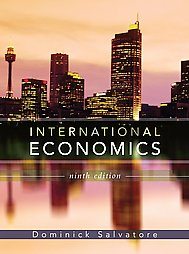 NASTAVU IZVODE:Predavanja:Dr. Danica Popović, redovni profesorPrijem studenata: utorak, 12-14h, kabinet 510Email: dpopovic@ekof.bg.ac.rs, dpopovic@sbb.rs Vežbe:Jelena Rašković, asistentPrijem studenata: utorak i sreda 12-14h, kabinet 241Email: raskovicj@ekof.bg.ac.rsMarija Đorđević, asistentPrijem studenata: ponedeljak, 16-18h, četvrtak, 10-12h, kabinet 710Email: marija_djordjevic@ekof.bg.ac.rs	Marko Vasilić, demonstrator	Prijem studenata: sreda, 14h-16h, kabinet 411	Email: marko92.vas@gmail.com PRIMER KONAČNOG ISPITATest se izvodi u računarskom centru. Test se sastoji od 20 pitanja zatvorenog tipa (npr. 4 ponuđena odgovora od kojih je samo jedan tačan). Tačan odogovor donosi 1 poen, a netačan -0,25 poena. Test traje 50 minuta (onog trenutka kada istekne 50 minuta test se automatski gasi). Nakon toga, studenti mogu da vide gde su pogrešili i koji je tačan odgovor. Da bi se položio test u RC neophodno je ostvariti 10 poena. Primer testa se nalazi na ovom linku:http://danica.popovic.ekof.bg.ac.rs/Primer_testa.doc Pismena provera znanja se sastoji iz tri grupe pitanja: Prva grupa sadrži 8 pitanja od po 2 poena (ukupno 16 poena)Druga grupa sadrži 4 pitanja od po 4 poena (ukupno 16 poena)Treća grupa sadrži 3 pitanja od po 6 poena (ukupno 18 poena)U ovom delu ispita ne postoji minimum da bi se položio ispit. Primer testa se nalazi na ovom linku:http://danica.popovic.ekof.bg.ac.rs/ispit-jun09-I.docI nedeljaPoglavlje 1: UvodPoglavlje 2: Zakon komparativnih prednostiII nedeljaPoglavlje 2: Zakon komparativnih prednostiPoglavlje 3: Standardna teorija međunarodne trgovineIII nedeljaPoglavlje 4: Tražnja i ponuda, krive relativne ponude i odnosi razmeneIV nedeljaPoglavlje 5: Raspoloživost faktora i Hekšer–Olinova teorijaV nedeljaPoglavlje 5: Raspoloživost faktora i Hekšer–Olinova teorijaVI nedeljaPoglavlje 6: Ekonomija obima, nesavršena konkurencija i međunarodna razmenaVII nedeljaPoglavlje 7: Privredni rast i međunarodna trgovinaVIII nedeljaPoglavlje 8: Spoljnotrgovinska ograničenja:carinePoglavlje 9: Necarinske barijere i novi protekcionizamIX nedeljaPoglavlje 10: Ekonomska integracija: carinske unije i zone slobodne trgovineX nedeljaPoglavlje 11: Međunarodna trgovina i ekonomski razvojPoglavlje 12: Međunarodno kretanje resursa i multinacionalne korporacijeXI nedeljaPoglavlje 13: Platni bilansXII nedeljaPoglavlje 14: Devizna tržišta i devizni kurseviXIII nedeljaPoglavlje 15: Određivanje deviznog kursaXIV nedeljaPoglavlje 20: Fleksibilan nasuprot fiksnom deviznom kursu, Evropski monetarni sistem i koordinacija makroekonomskih politikaXV nedeljaPoglavlje 21: Međunarodni monetarni sistem:prošlost, sadašnjost i budućnost51 do 60 poenaocena 661 do 70 poenaocena 771 do 80 poenaocena 881 do 90 poenaocena 991 i više poenaocena 1036 do 42 poenaocena 643 do 49 poenaocena 750 do 56 poenaocena 857 do 63 poenaocena 964 poena i višeocena 1036 do 42 poenaocena 643 do 49 poenaocena 750 do 56 poenaocena 857 do 63 poenaocena 964 poena i višeocena 10